RESOURCE AND ENVIRONMENT BOARD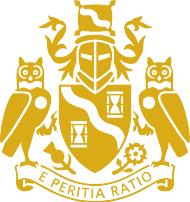 Terms of ReferencePurposeSupports IFoA objectives by adopting and promoting the values of Community, Integrity and Progress among actuaries working in the Resource and Environment area. Acts as a source of expertise to other Boards and Committees and promotes, supports and champions the interests of members of the Resource and Environment community (‘the Practice’).Key ResponsibilitiesStrategySupports Council in future reviews of the IFoA’s strategic objectives.Planning and reportingSupports Management Board in developing the annual corporate plan.Reports to Management Board on activities and progress.GovernanceComplies with the Governance Manual.Appoints chairs and sets up terms of reference for sub-committees.OversightMonitors the work of the Practice sub-committees.Other responsibilitiesPromotes, supports and champions the interests of the Practice, including the establishment of appropriate Member Interest Groups.Education:Provides input to Lifelong Learning Board on the examination syllabus and core reading and monitors education developments and emerging needs of the Practice.Provides CPD opportunities that meet the needs of the Practice.Takes responsibility for programme planning and content for the annual conference and/or any other relevant events for the PracticeInternationalWorks with the International Board to ensure that the IFoA and the Practice are supported on a global basis.Public Affairs and ConsultationsSupports the Policy and Public Affairs Board (PPAB) by leading on technical input to consultation responses where the IFoA has a key interest and perspective, or there is a public interest perspective relating to the Practice.Works with PPAB to promote external stakeholder awareness of, and confidence in, the work of the Practice and the IFoA, and to identify emerging issues, including horizon scanning, and hot topics of relevance to the Practice and address these with appropriate action.RegulationProvides input to the Regulation Board to support the development and maintenance of robust technical and ethical standards and non-mandatory resource material for the Practice, and to maintain a watching brief on the Memoranda of understanding with our co-regulators.Research and Thought LeadershipWorks with the Research and Thought Leadership Board (RTLB) in stimulating the advancement of actuarial science and providing a focal point for research in the Practice and appropriate cross-practice initiatives (whether member-led or centrally funded).Provides quality assurance on research undertaken by the Practice.Cross-practice collaborationDevelops awareness of the work of all the Practice Boards and ensures that where cross-practice opportunities arise, appropriate communication and engagement is initiated to facilitate collaborative working to advance IFoA’s overall strategic objectives.MembershipChair:	Simon JonesDeputy Chair:	Nick SpencerImmediate Past Chair:	-Executive Support:	Communities ManagerMembership of the Board will comprise between 10 and 18 members with the composition of the Board being:ChairDeputy ChairImmediate Past ChairCouncil RepresentativeBetween 6 and 14 other membersIn addition, the Board may appoint up to four other individuals (supernumeraries) to directly support the work of the Board on an ongoing/ad-hoc basis.  Although such individuals will be able to join and contribute to meetings at the invitation of the Chair, they will not be considered to be Board members, nor expected to attend every board meeting.Specific Procedural RulesNone.Last Reviewed1 November 2019